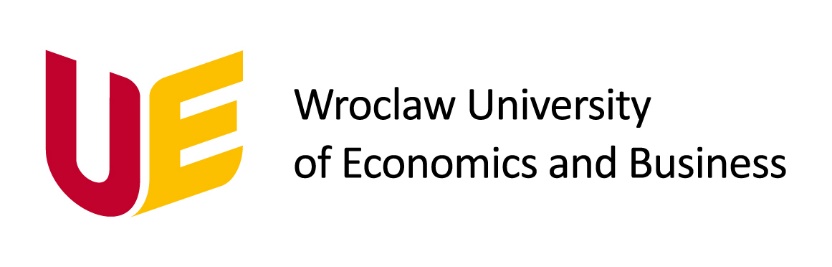 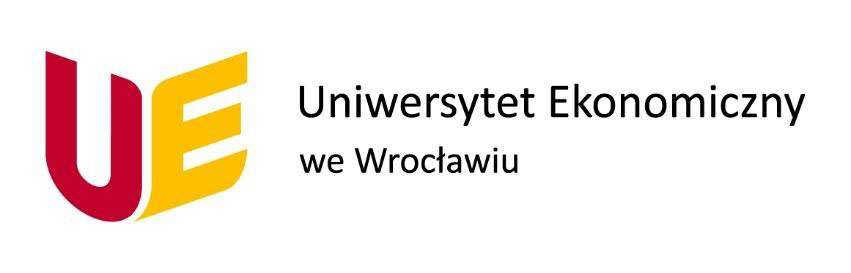 ProgramAuthor’s First Name and SurnameStudent No. 	MASTER’S THESIS / CLASSIFIED MASTER'S THESISTitle of the ThesisMaster’s thesis written under the supervision ofat the DepartmentI approve the thesis and I request its further processingSupervisor’s signatureWROCLAW 20…..